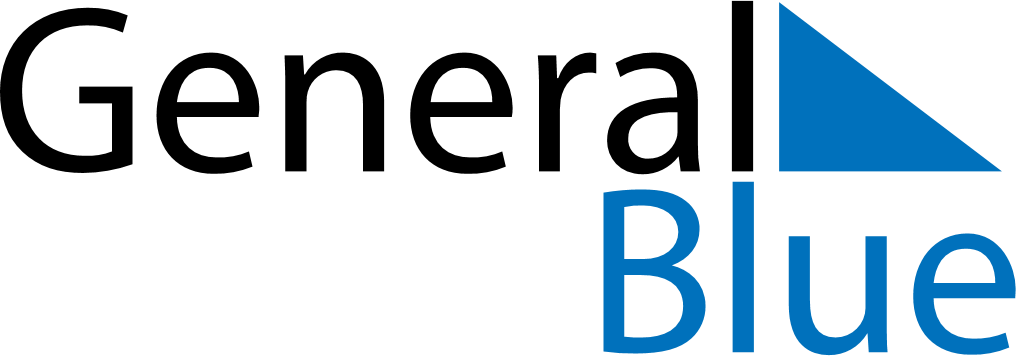 September 2021September 2021September 2021September 2021MaltaMaltaMaltaSundayMondayTuesdayWednesdayThursdayFridayFridaySaturday1233456789101011Victory Day12131415161717181920212223242425Independence Day2627282930